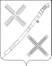 ПОСТАНОВЛЕНИЕАДМИНИСТРАЦИИ КРАСНОГВАРДЕЙСКОГО СЕЛЬСКОГО ПОСЕЛЕНИЯ КАНЕВСКОГО РАЙОНА _____________________                                                                      № _______                                     поселок КрасногвардеецОб утверждении плана противодействия коррупции в администрации Красногвардейского сельского поселения Каневского района В соответствии с Федеральным законом от 25 декабря 2008 года № 273-ФЗ «О противодействии коррупции», распоряжением главы администрации (губернатора) Краснодарского края от 30 сентября 2008 года № 789-р (в редакции от 31 мая 2016 года № 169-р) «О мерах по противодействию коррупции в Краснодарском крае», в целях повышения эффективности противодействия коррупции в администрации Красногвардейского сельского поселения Каневского района, п о с т а н о в л я ю:1. Утвердить план противодействия коррупции в администрации Красногвардейского сельского поселения Каневского района (прилагается).2. Общему отделу администрации Красногвардейского сельского поселения Каневского района обеспечить исполнение мероприятий плана в установленные сроки. Информацию о результатах исполнения плана предоставлять ежеквартально, в срок до 1 числа месяца, следующего за отчетным, в отдел по взаимодействию с правоохранительными органами и казачеством администрации муниципального образования Каневской район.3. Общему отделу администрации Красногвардейского сельского поселения Каневского района (Дудка) разместить настоящее постановление на официальном сайте Красногвардейского сельского поселения Каневского района в информационно-телекоммуникационной сети «Интернет».4. Контроль за исполнением настоящего постановления оставляю за собой.5. Настоящее постановление вступает в силу со дня его подписания.Глава Красногвардейского сельского поселенияКаневского района                                                                            Ю.В. Гринь	ПРИЛОЖЕНИЕУТВЕРЖДЕНпостановлением администрации Красногвардейского сельского поселения Каневского района от ________________ № ____ПЛАНпротиводействия коррупции в администрации Красногвардейского сельского поселения Каневского района Глава Красногвардейского сельскогопоселения  Каневского района                                                 Ю.В. Гринь№ п/пМероприятиеСрок исполненияОтветственный исполнитель12341. Мониторинг и оценка уровня восприятия коррупции и эффективности мер и программ противодействия коррупции1. Мониторинг и оценка уровня восприятия коррупции и эффективности мер и программ противодействия коррупции1. Мониторинг и оценка уровня восприятия коррупции и эффективности мер и программ противодействия коррупции1. Мониторинг и оценка уровня восприятия коррупции и эффективности мер и программ противодействия коррупции1.1Проведения мониторинга и оценки уровня восприятия коррупции и эффективности мер и программ противодействия коррупции в администрации Красногвардейского сельского поселения в целях подготовки доклада о мониторинге и об оценке уровня восприятия коррупции и эффективности мер противодействия коррупцииежегоднообщий отдел администрации Красногвардейского сельского поселения Каневского района1.2.Освещение в средствах массовой информации результатов мониторинга и оценки уровня восприятия коррупции и эффективности мер противодействия коррупции ежегоднообщий отдел администрации Красногвардейского сельского поселения Каневского района1.3Внесение изменений в план противодействия коррупции в администрации Красногвардейского сельского поселения и муниципальных учреждениях, направленных на достижение конкретных результатовпо мере необходимостиобщий отдел администрации Красногвардейского сельского поселения Каневского района1.4.Организация работы по уведомлению муниципальными служащими представителя нанимателя в случае обращения в целях склонения муниципальных служащих к совершению коррупционных правонарушений, выполнения иной оплачиваемой работыпостояннообщий отдел администрации Красногвардейского сельского поселения Каневского района1.5.Принятие мер по итогам рассмотрения уведомления о склонении к совершению коррупционного правонарушенияв случае поступления уведомленияобщий отдел администрации Красногвардейского сельского поселения Каневского района2. Меры, направленные на повышение эффективности антикоррупционной работы 2. Меры, направленные на повышение эффективности антикоррупционной работы 2. Меры, направленные на повышение эффективности антикоррупционной работы 2. Меры, направленные на повышение эффективности антикоррупционной работы 2.1.Проведение мониторинга коррупциногенных рисков в администрации Красногвардейского сельского поселения ежегоднообщий отдел администрации Красногвардейского сельского поселения Каневского района2.2.Анализ должностных инструкций муниципальных служащих, проходящих муниципальную службу на должностях, замещение которых связано с коррупционными рисками, на предмет подробной регламентации их обязанностей при осуществлении должностных полномочий и при необходимости внесение изменений в должностные инструкцииежегоднообщий отдел администрации Красногвардейского сельского поселения Каневского района3. Совершенствование работы органа местного самоуправления по профилактике коррупционных и иных правонарушений3. Совершенствование работы органа местного самоуправления по профилактике коррупционных и иных правонарушений3. Совершенствование работы органа местного самоуправления по профилактике коррупционных и иных правонарушений3. Совершенствование работы органа местного самоуправления по профилактике коррупционных и иных правонарушений3.1. Анализ сведений о доходах, об имуществе и обязательствах имущественного характера, представляемых гражданами, претендующими на замещение должностей муниципальной службы, муниципальными служащими. Выявление признаков нарушения законодательства Российской Федерации о муниципальной службе и о противодействии коррупции. Оперативное реагирование на ставшие известными факты коррупционных проявлений.постояннообщий отдел администрации Красногвардейского сельского поселения Каневского района3.2.Проведение проверок достоверности и полноты сведений о доходах об имуществе и обязательствах имущественного характера, представляемых гражданами, претендующими на замещение должностей муниципальной службы (количество проверок, результаты)постояннообщий отдел администрации Красногвардейского сельского поселения Каневского района3.3Проведение проверок достоверности и полноты сведений о доходах, расходах, об имуществе и обязательствах имущественного характера, представляемых муниципальными служащими (количество проверок, результаты)постояннообщий отдел администрации Красногвардейского сельского поселения Каневского района3.4Проведение работы по выявлению случаев возникновения конфликта интересов, одной из сторон которого являются лица, замещающие должности муниципальной службы, и принятие мер по их предотвращениюпостояннообщий отдел администрации Красногвардейского сельского поселения Каневского района3.5.Обеспечение в централизованном порядке повышения квалификации муниципальных служащих, в должностные обязанности которых входит участие в противодействии коррупции, по образовательной программепо отдельному  плануобщий отдел администрации Красногвардейского сельского поселения Каневского района3.6.Организация обсуждения вопросов о состоянии работы по выявлению случаев возникновения конфликта интересов, одной из сторон которого являются лица, замещающие должности муниципальной службы, и принятию мер по ее совершенствованиюежеквартальнообщий отдел администрации Красногвардейского сельского поселения Каневского района3.7.Осуществление контроля  за выполнением муниципальными служащими  обязанности сообщать в случаях, установленных федеральными  законами, о получении ими подарков в связи с  их должностным положением или в связи с исполнением ими служебных обязанностейпостояннообщий отдел администрации Красногвардейского сельского поселения Каневского района3.8.Проведение заседаний  комиссии по соблюдению требований к  служебному поведению   и  урегулированию конфликта интересов         по меренеобходимостиобщий отдел администрации Красногвардейского сельского поселения Каневского района3.9.Осуществление с участием общественных объединений, уставной задачей которых является участие в противодействии коррупции, и других институтов гражданского общества комплекса организационных, разъяснительных и иных мер по соблюдению муниципальными служащими ограничений и запретов, а также  по исполнению ими обязанностей, установленных  в целях противодействия коррупциипостояннообщий отдел администрации Красногвардейского сельского поселения Каневского района3.10.Проведение мероприятий по формированию у муниципальных служащих негативного  отношения к дарению подарков этим служащим  в связи с их должностным положением или в связи с  исполнением ими  служебных обязанностейпостояннообщий отдел администрации Красногвардейского сельского поселения Каневского района3.11.По каждому случаю несоблюдения ограничений, запретов и  неисполнения обязанностей, установленных в целях противодействия коррупции, нарушения ограничений, касающихся получения подарков и порядка сдачи подарков, осуществление проверки в соответствии с нормативными правовыми актами Российской Федерации и применение  соответствующих мер ответственностипостояннообщий отдел администрации Красногвардейского сельского поселения Каневского района3.12.Проведение в установленном порядке антикоррупционной экспертизы проектов муниципальных правовых актов, содержащих нормы права (количество выданных положительных и отрицательных заключений)постояннообщий отдел администрации Красногвардейского сельского поселения Каневского района3.13.Проведение в установленном порядке мониторингов правоприменения муниципальных нормативных правовых актов в целях реализации антикоррупционной политики и устранения коррупциогенных факторовпостояннообщий отдел и отдел учета и отчетности администрации Красногвардейского сельского поселения Каневского района3.14.Принятие (издание), изменение или признание утратившими силу (отмена)  муниципальных нормативных правовых актов, направленных на устранение нарушений, выявленных при мониторинге правопримененияпо итогам  реализации пункта 3.13общий отдел и отдел учета и отчетности администрации Красногвардейского сельского поселения Каневского района3.15.Обеспечение рассмотрения вопросов правоприменительной практики по результатам вступивших в законную силу решений судов, арбитражных судов о признании недействительными ненормативных правовых актов, незаконными решений и действий (бездействия) органов местного самоуправления муниципального образования, подведомственных учреждений (организаций) и их должностных лицпостояннообщий отдел и отдел учета и отчетности администрации Красногвардейского сельского поселения Каневского района3.16.Принятие мер, направленных на предупреждение нарушений, влекущих признание  незаконными решений и действий (бездействия) органов местного самоуправления муниципального образования, подведомственных организаций и их должностных лицпостояннообщий отдел администрации Красногвардейского сельского поселения Каневского района3.17.В установленном законодательством порядке принятие мер ответственности  в отношении должностных лиц, действия (бездействия) которых признаны решением суда  незаконнымипостояннообщий отдел администрации Красногвардейского сельского поселения Каневского района3.18.Принятие мер, направленных на устранение последствий, наступивших вследствие  принятия ненормативного правового актапостояннообщий отдел и отдел учета и отчетности администрации Красногвардейского сельского поселения Каневского района4. Совершенствование взаимодействия органа местного самоуправления со средствами массовой информации, населением и институтами гражданского общества в вопросах противодействия коррупции4. Совершенствование взаимодействия органа местного самоуправления со средствами массовой информации, населением и институтами гражданского общества в вопросах противодействия коррупции4. Совершенствование взаимодействия органа местного самоуправления со средствами массовой информации, населением и институтами гражданского общества в вопросах противодействия коррупции4. Совершенствование взаимодействия органа местного самоуправления со средствами массовой информации, населением и институтами гражданского общества в вопросах противодействия коррупции4.1.Обеспечение использования общественных (публичных) слушаний, предусмотренных земельным и градостроительным законодательством Российской Федерации, при рассмотрении вопросов о предоставлении земельных участков, находящихся в муниципальной собственности (количество проведенных  публичных слушаний)постояннообщий отдел администрации Красногвардейского сельского поселения Каневского района4.2.Опубликование муниципальных правовых актов и их проектов, направленных на противодействие коррупции (количество опубликованных муниципальных правовых актов и их проектов)постоянно общий отдел администрации Красногвардейского сельского поселения Каневского района4.3.Организация пресс-конференций, брифингов, встреч по вопросам противодействия коррупции (количество мероприятий)постояннообщий отдел администрации Красногвардейского сельского поселения Каневского района4.4.Активизация работы по формированию у служащих отрицательного отношения к коррупции с привлечением для этого общественных объединений, уставной задачей которых является участие в противодействии коррупции, и других институтов гражданского общества. Предание гласности каждого установленного в соответствующем органе факта коррупциипостояннообщий отдел администрации Красногвардейского сельского поселения Каневского района4.5.Осуществление экспертизы жалоб и обращений  граждан, поступающих в администрацию Красногвардейского сельского поселения Каневского района на  наличие  сведений о фактах коррупции с направлением поступившей информации для проведения проверки в соответствующие компетентные органыежегоднообщий отдел администрации Красногвардейского сельского поселения Каневского района4.6.Оказание поддержки инициативам общественных организаций  и объединений, направленным на  вовлечение широкой  общественности  в  противодействие  коррупциипостояннообщий отдел администрации Красногвардейского сельского поселения Каневского района4.7.Размещение и постоянное обновление информации тематического раздела по  противодействию коррупции на  официальном сайте администрации  Красногвардейского сельского поселенияпостояннообщий отдел администрации Красногвардейского сельского поселения Каневского района